Dick Fagan Senior Coach of the YearThis award is presented to the outstanding SES senior coach of the year.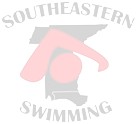 1984Brooke PateHuntsville Swim Association1985Steve BultmanGreater Pensacola Aquatic Club1986Steve BultmanGreater Pensacola Aquatic Club1987Steve BultmanGreater Pensacola Aquatic Club1988Steve BultmanGreater Pensacola Aquatic Club1989John MorseNashville Aquatic Club1990Dick FadgenMemphis Tiger Swimming1991John SfireBirmingham Swim League1992Brooke PateHuntsville Swim Association1993Bob BowmanBirmingham Swim League1994John WoodsScenic City Aquatic Club1995Joe GoekenBaylor Swim Club1996Thomas J JohnsonBirmingham Swim League1997Gardner HowlandPilot Aquatic Club1998Gardner HowlandPilot Aquatic Club1999Gardner HowlandPilot Aquatic Club2000Gardner HowlandPilot Aquatic Club2001John MorseNashville Aquatic Club2002John MorseNashville Aquatic Club2003Dave SmithMemphis Tiger Swimming2004John MorseNashville Aquatic Club2005Gardner HowlandPilot Aquatic Club2006John BoxmeyerCrimson Tide Aquatics2007Dan FlackBaylor Swim Club2008John MorseNashville Aquatic Club2009John MorseNashville Aquatic Club2010Stan CorcoranMcCallie Aquatics2011Paul MilkeMontgomery YMCA2012Greg DavisCity of Mobile Swim Association2013Dan FlackBaylor Swim Club2014Marshall GoldmanTennessee Aquatics2015Philip KrausGreater Pensacola Aquatic Club2016John MorseNashville Aquatic Club2017John MorseNashville Aquatic Club2018   John Morse/Doug Wharman   Nashville Aquatic Club2019   John Morse/Doug Wharman   Nashville Aquatic Club2020    Matt Webber     Huntsville 